   台北市不動產仲介經紀商業同業公會 函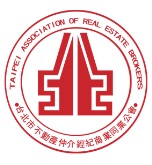                                                 公會地址：110台北市信義區基隆路1段111號8F-1                                                公會網址：http://www.taipeihouse.org.tw/                                                電子郵址：taipei.house@msa.hinet.net                                                聯絡電話：2766-0022傳真：2760-2255         受文者：各會員公司 發文日期：中華民國107年5月29日發文字號：北市房仲雄字第107078號速別：普通件密等及解密條件或保密期限：附件： 主旨：地政局來函有關「租賃住宅市場發展及管理條例施行細則」，業經內政部於107年5月17日以內授中辦地字第1071303246號令訂定發布，轉發會員公司，請 查照。說明：依據臺北市政府地政局107年5月24日北市地權字第1072106510號函轉內政部107年5月17日內授中辦地字第10713032465號函辦理。地政局與內政部函文詳如附件。正本：各會員公司副本：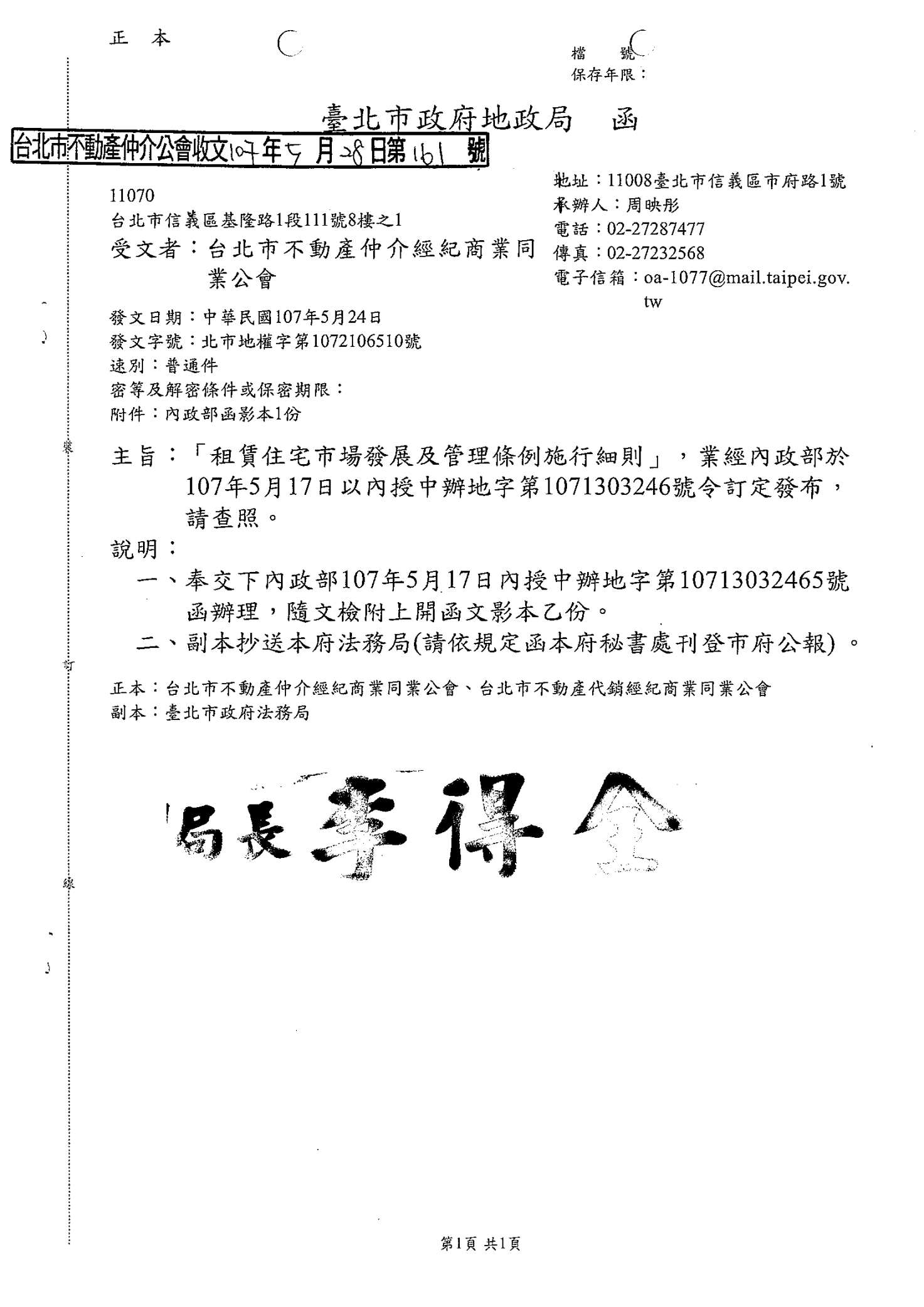 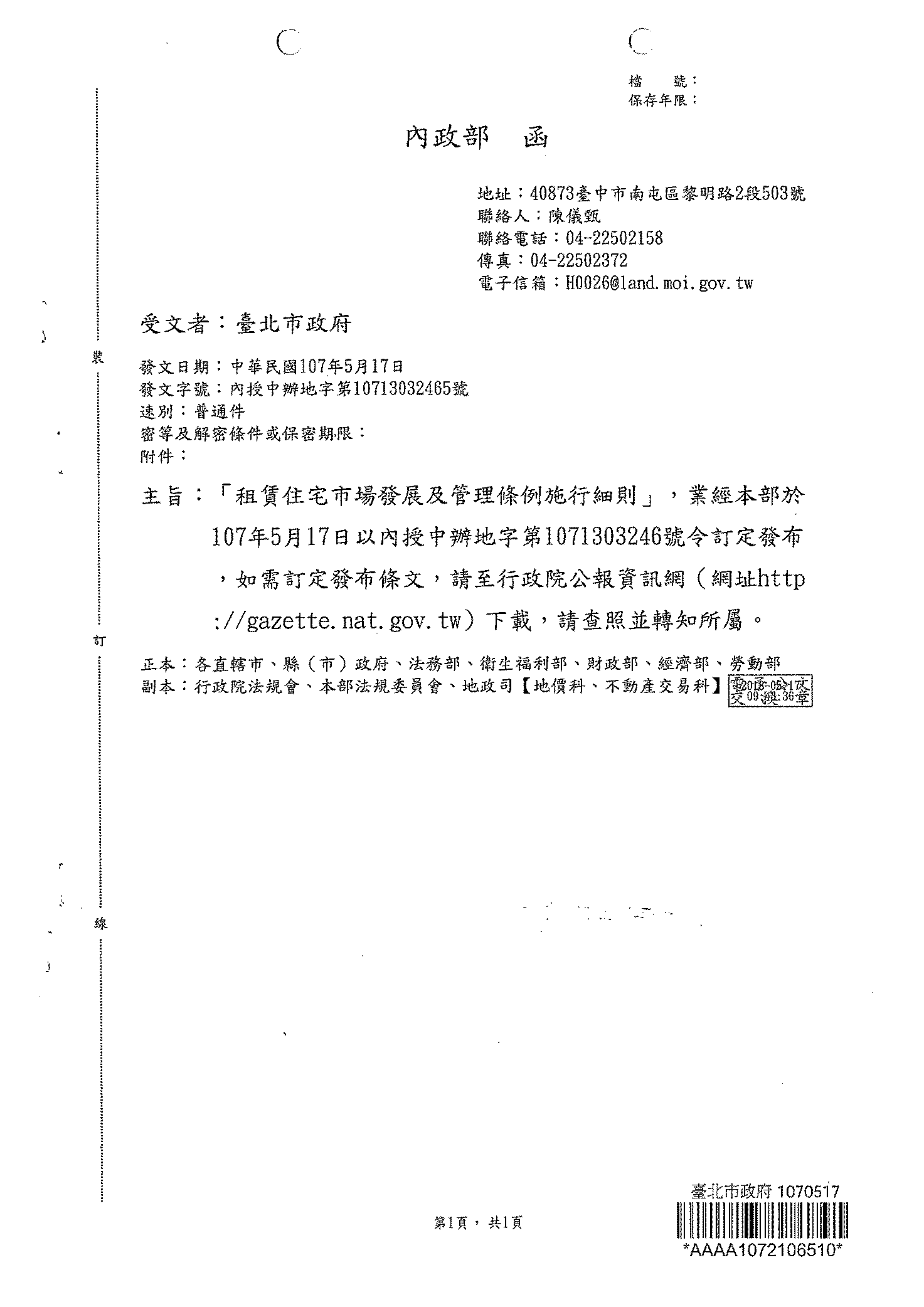 